c      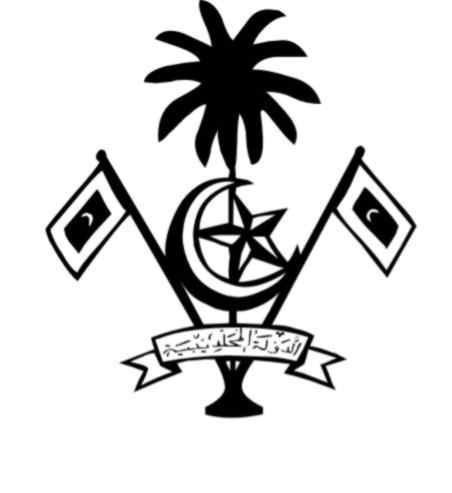 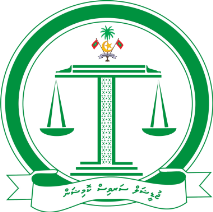 ޖުޑީޝަލް ސަރވިސް ކޮމިޝަން   				    މާލެ، ދިވެހިރާއްޖެ އިވެލުއޭޓަރުންގެ މަގާމަށް ފަރާތްތަކުން ފުރިހަމަ ކުރަންޖެހޭ ކުށުގެ ރެކޯޑު ފޯމްކަމާ ބެހޭ ފަރާތްތަކަށް:މި ފޯމު ފުރިހަމަކުރެއްވުމުގައި ބައްލަވާނީ، ތިރީގައިމިވާ ކަންތައްތަކުގެ މައްޗަށެވެ.އިސްލާމްދީނުގައި ޙައްދެއް ކަނޑައެޅިފައިވާ ކުށެއް، ނުވަތަ ޚިޔާނާތުގެ ކުށެއް، ނުވަތަ ރިޝްވަތުގެ ކުށެއް ކުރިކަން ޝަރީޢަތަށް ސާބިތުވެފައިވާ މީހަކު ކަމުގައި ނުވުން؛ޤާނޫނުލްޢުޤޫބާތުގެ ދަށުން ކުށެއް ކުރިކަމަށް ނުވަތަ އެއްވެސް ބާވަތެއްގެ ބަދުއަޚްލާޤީ ޢަމަލެއް ހިންގިކަމަށް ނުވަތަ ޓެރަރިޒަމްގެ ކުށެއް ކުރިކަމަށް ޙުކުމްކުރެވި އެ ޙުކުމް ވޭތުވެދިޔަ 7 އަހަރު ދުވަހުގެ ތެރޭގައި ތަންފީޛުކޮށް ނިމިފައިވާ މީހަކު ކަމުގައި ނުވުން؛އަދާކުރަންޖެހޭ ސާބިތު ދަރަންޏެއް އޮތް މީހަކުނަމަ، ޙުކުމާއެއްގޮތަށް އެ ދަރަނި އަދާކުރަމުންދާ މީހެއްކަމުގައިވުން.ރެކޯޑު ސާފުކުރެވޭ މީހާގެ މަޢުލޫމާތު:ކުށުގެ ރެކޯޑު ސާފުކުރަންވީ ތަންތަން:................... 1442................... 2021ފުރިހަމަ ނަންދާއިމީ އެޑްރެސްމިހާރު އުޅޭ އެޑްރެސްއެންމެ ފަހުން އުޅުނު އެޑްރެސްދިވެހި ރައްޔިތެއްކަން އަންގައިދޭ ކާޑު ނަންބަރުއުފަންވީ މީލާދީ ތާރީޚްމައްސަލަމައްސަލަނަންސޮއިތާރީޚުހުރިނެތްނަންސޮއިތާރީޚު1ޑިޕާޓްމަންޓް އޮފް ޖުޑީޝަލް އެޑްމިނިސްޓްރޭޝަން2ޕްރޮސިކިއުޓަރ ޖެނެރަލްގެ އޮފީސް3އެންޓި ކޮރަޕްޝަން ކޮމިޝަން4މޯލްޑިވްސް ޕޮލިސް ސަރވިސް5މޯލްޑިވްސް ކަރެކްޝަނަލް ސަރވިސްކުށުގެ ރެކޯޑު(ޙުކުމެއް ކުރެވިފައިވާނަމަ، ކުށުގެ ބާވަތް، ކަނޑައެޅުނު ނިޔާ، ނިޔާ ކަނޑައެލުނު ތާރީޚު ފަދަ މަޢްލޫމާތު)ކުށުގެ ރެކޯޑު(ޙުކުމެއް ކުރެވިފައިވާނަމަ، ކުށުގެ ބާވަތް، ކަނޑައެޅުނު ނިޔާ، ނިޔާ ކަނޑައެލުނު ތާރީޚު ފަދަ މަޢްލޫމާތު)ކުށުގެ ރެކޯޑު(ޙުކުމެއް ކުރެވިފައިވާނަމަ، ކުށުގެ ބާވަތް، ކަނޑައެޅުނު ނިޔާ، ނިޔާ ކަނޑައެލުނު ތާރީޚު ފަދަ މަޢްލޫމާތު)ކުށުގެ ރެކޯޑު(ޙުކުމެއް ކުރެވިފައިވާނަމަ، ކުށުގެ ބާވަތް، ކަނޑައެޅުނު ނިޔާ، ނިޔާ ކަނޑައެލުނު ތާރީޚު ފަދަ މަޢްލޫމާތު)ކުށުގެ ރެކޯޑު(ޙުކުމެއް ކުރެވިފައިވާނަމަ، ކުށުގެ ބާވަތް، ކަނޑައެޅުނު ނިޔާ، ނިޔާ ކަނޑައެލުނު ތާރީޚު ފަދަ މަޢްލޫމާތު)ކުށުގެ ރެކޯޑު(ޙުކުމެއް ކުރެވިފައިވާނަމަ، ކުށުގެ ބާވަތް، ކަނޑައެޅުނު ނިޔާ، ނިޔާ ކަނޑައެލުނު ތާރީޚު ފަދަ މަޢްލޫމާތު)ކުށުގެ ރެކޯޑު(ޙުކުމެއް ކުރެވިފައިވާނަމަ، ކުށުގެ ބާވަތް، ކަނޑައެޅުނު ނިޔާ، ނިޔާ ކަނޑައެލުނު ތާރީޚު ފަދަ މަޢްލޫމާތު)މައްސަލަ / ދަޢުވާއެއް ހިނގަމުންދާނަމަ އެ މައްސަލައިގެ ޚުލާޞާ